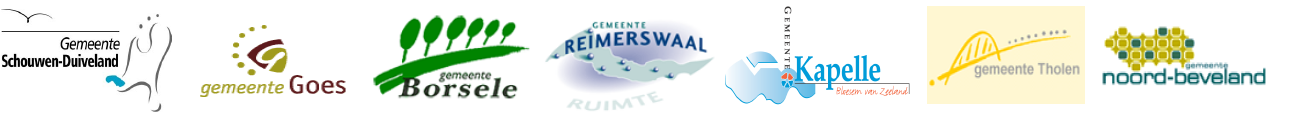 Formulier aanvraag Jeugdhulp Oosterschelderegioversie 08-12-1016Hulpverleningsoverzicht	OnderwijsoverzichtErnsttaxatiematrix, in te vullen samen met uw zorgaanbiederSignalen van WelzijnConcrete vraag aan de gemeente:1.	2.	3.	Aanvrager verklaart de inhoud van dit aanvraagformulier te hebben gezien en is op de hoogte van de behandeling van de aanvraag.Handtekening(en) van gezaghebbende ouder(s) / voogd:1) Naam						2) NaamHandtekening jeugdige vanaf 12 jaar: 
NaamIndien handtekening(en) ontbreekt is de reden daarvan:
Datum aanvraag JeugdhulpJeugdhulp betreftNaam jeugdige:
Geboortedatum:
Adres, Postcode Woonplaats:
BSN:Telefoonnummer:
Emailadres:Naam professional + organisatie met wie deze aanvraag jeugdhulp ingevuld isNaam casusregisseur + organisatie indien aan de orde en bekendHuisarts jeugdige Jeugdarts, jeugdverpleegkundige GGDWie heeft gezag?Gezag informatie bepaalt welke gemeente verantwoordelijk is voor de uitvoering van de Jeugdwet, het zogenaamde woonplaatsbeginsel.Moeder, naam;
Geboortedatum;
Adres;Postcode;Woonplaats;
BSN;Telefoonnummer;Emailadres;Moeder, naam;
Geboortedatum;
Adres;Postcode;Woonplaats;
BSN;Telefoonnummer;Emailadres;Vader, naam: 
Geboortedatum;
Adres;Postcode;Woonplaats;
BSN;Telefoonnummer;Emailadres;Vader, naam: 
Geboortedatum;
Adres;Postcode;Woonplaats;
BSN;Telefoonnummer;Emailadres;Anders, naam: 
Geboortedatum;
Adres;Postcode;Woonplaats;
BSN;Telefoonnummer;Emailadres: opmerkingen met betrekking tot gezagAnders, naam: 
Geboortedatum;
Adres;Postcode;Woonplaats;
BSN;Telefoonnummer;Emailadres: opmerkingen met betrekking tot gezagSamenstelling gezinNaam, geboortedatum Naam, geboortedatum Naam, geboortedatum Naam, geboortedatum Naam, geboortedatum Naam, geboortedatum Naam, geboortedatum Is er sprake van een jeugdbeschermingsmaatregel en/of jeugdreclasseringsmaatregel betreffende 1 of meerdere jeugdigen in het gezin?□ nee□ ja, namelijk jeugdige naam	en betreft:□ vrijwillig kader/ drang, met betrokkenheid jeugdzorg, uitvoering door	 □ ja: dwang kader, a.g.v. jeugdbeschermingsmaatregel, uitvoering door	 □ ja: dwang kader, a.g.v. jeugdreclasseringsmaatregel, uitvoering door	 Is de andere gezaghebbende ouder, verzorger, geïnformeerd over deze aanvraag?□ ja □ neePeriode(start en einddatum)OrganisatieWelke hulp is of 
wordt gegevenHulpverlener / behandelaarHeeft hulpgeresulteerd in een diagnoseResultaat van de hulp en reden van stoppenPeriode(start en einddatum)Naam schoolSoort onderwijs en klasBijzonderhedenResultaat en/of reden van overgang naar ander onderwijs / schoolProblematieken1 JaJaNee1 Functioneren kind/jongere1.1 Lichamelijk functioneren1.2 Cognitief functioneren1.3 Gedrag1.4 Emotioneel functioneren2 Basiszorg/veiligheid voor kind/jongere2 Basiszorg/veiligheid voor kind/jongere2.1 Medische zorg2.2 Voeding2.3 Kleding2.4 Scholing2.5 Emotionele ondersteuning2.6 Persoonlijk hygiëne2.7 Huisvesting2.8 Hygiëne in huis2.9 Pedagogisch besef ouders2.10 Huiselijk geweld2.11 Kindermishandeling/misbruik2.12 Relatieproblemen/scheiding3 Opvoeding en ouderschap3 Opvoeding en ouderschap3.1 Gedragsproblematiek3.2. Verslaving3.3 Psychiatrische problematiek3.4 Ervaring over de opvoeding3.5 Onderlinge relaties4 Omgeving/opvoedingsomstandigheden/ sociale netwerk4 Omgeving/opvoedingsomstandigheden/ sociale netwerk4.1 Sociaal netwerk4.2 Werk4.3. Inkomenssituatie4.4. Uitgavenpatroon4.5 Schuldproblematiek4.6. Veelplegers/detentie4.7 Overig crimineel gedrag4.8 Criminaliteit in de omgeving van het gezinErnsttaxatie2345DomeinWat zijn de zorgen? (gespecificeerd volgens kind /ouders / professional)Wat gaat goed? Hulp aanwezig? formeel /informeel?(gespecificeerd volgens kind /ouders / professional)Doelen,  Gewenst resultaat: (gespecificeerd volgens kind /ouders / professional)Functioneren kind/jongereBasiszorg / veiligheid kind/jongereOpvoeding en ouderschapOmgeving en opvoedingsomstandighedenSchool, werk, dagbestedingSociaal netwerk